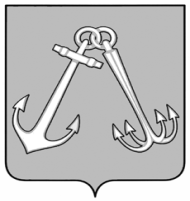 Администрация города Игарки Красноярского краяПРОЕКТ ПОСТАНОВЛЕНИЯОб утверждении административного регламента предоставления муниципальной услуги «Предоставление разрешения на условно разрешенный вид использования земельного участка или объекта капитального строительства»В соответствии с Федеральным законом от 27.07.2010 № 210-ФЗ «Об организации предоставления государственных и муниципальных услуг»,  Постановлением администрации города Игарка от 29.01.2016 № 40-п «Об утверждении Порядка разработки и утверждения административных регламентов предоставления муниципальных услуг», руководствуясь статьями 6, 25, 26, 27, 34, 35, 36 Устава муниципального образования город Игарка,  ПОСТАНОВЛЯЮ:1. Утвердить Административный регламент предоставления муниципальной услуги «Предоставление разрешения на условно разрешенный вид использования земельного участка или объекта капитального строительства», согласно приложению.2. Контроль за исполнением настоящего постановления возложить на заместителя главы города по промышленности, жилищно-коммунальному комплексу, энергетике, транспорту и связи (Д.В. Токмашев).3. Постановление вступает в силу со дня опубликования в общественно-политической газете города Игарки «Игарские новости».Глава администрации                                                                    В.В. СорокинПриложениек постановлению администрации города Игаркиот                   №       АДМИНИСТРАТИВНЫЙ РЕГЛАМЕНТпредоставления муниципальной услуги «Предоставление разрешения на условно разрешенный вид использования земельного участка или объекта капитального строительства»1. Общие положения1.1. Настоящий Административный регламент по муниципальной услуге «Предоставление разрешения на условно разрешенный вид использования земельного участка или объекта капитального строительства» (далее - Регламент) разработан в целях повышения качества предоставления и доступности услуги, создания комфортных условий для получения муниципальной услуги. Регламент определяет порядок, сроки и последовательность действий (административных процедур) при предоставлении муниципальной услуги.1.2. Регламент размещается на Интернет-сайте igarkacity.info, также на информационных стендах, расположенных в администрации города Игарки по адресу: 663200, Красноярский край, г. Игарка, 1 микрорайон, дом 31.        1.3. Способы обращения за консультацией по процедуре предоставления муниципальной услуги может осуществляться: - посредством личного обращения;- обращения по телефону;- посредством письменных обращений по почте;- посредством обращений по электронной почте.      1.4. Основными требованиями к консультации заявителей являются:- актуальность;- своевременность;- четкость в изложении материала;- полнота консультирования;- наглядность форм подачи материала;- удобство и доступность.       1.5. Требования к форме и характеру взаимодействия специалиста администрации с заявителями:при личном обращении заявителей специалист администрации должен представиться, указать фамилию, имя и отчество, сообщить занимаемую должность, самостоятельно дать ответ на заданный заявителем вопрос. В конце консультирования специалист администрации, осуществляющий консультирование, должен кратко подвести итоги и перечислить меры, которые следует принять заявителю (кто именно, когда и что должен сделать).Ответ на письменные обращения и обращения по электронной почте дается в простой, четкой и понятной форме с указанием фамилии и инициалов, номера телефона специалиста администрации, исполнившего ответ на обращение. Ответ на письменное обращение подписывается Главой администрации либо уполномоченным должностным лицом. 1.6. При ответах на телефонные звонки специалист в вежливой форме четко и подробно информирует обратившихся по интересующим их вопросам. При невозможности специалиста, принявшего звонок, самостоятельно ответить на поставленный вопрос, телефонный звонок должен быть переадресован (переведен) на другого специалиста или обратившемуся гражданину должен быть сообщен телефонный номер, по которому можно получить необходимую информацию.2. Стандарт предоставления муниципальной услуги2.1. Наименование муниципальной услуги: «Предоставление разрешения на условно разрешенный вид использования земельного участка или объекта капитального строительства» (далее – муниципальная услуга, разрешение на условно разрешенный вид использования).2.2. Предоставление муниципальной услуги осуществляется администрацией муниципального образования город Игарка (далее - администрация). Ответственным исполнителем муниципальной услуги является главный специалист по архитектуре и строительному контролю администрации города Игарки (далее - специалист).Место нахождения: Красноярский край, Туруханский район, город Игарка.Почтовый адрес (местонахождение) для принятия документов и заявлений: 663200, Красноярский край, Туруханский район, город Игарка, 1 микрорайон, дом 31.График работы: в рабочие дни ежедневно с 9.00 до 17.12, перерыв с 13.00 до 14.00, выходные дни – суббота, воскресенье.Номер телефона/факса: (39172) 2-34-10 / 2-14-30.Электронный адрес для направления в орган электронных обращений по вопросам исполнения муниципальной функции: o.otdel@igarkacity.info.Информацию по процедуре предоставления муниципальной услуги можно получить у главного специалиста по архитектуре и строительному контролю администрации города Игарки, ответственного за предоставление муниципальной услуги. 2.3. Заявителями муниципальной услуги являются физические и юридические лица (далее - заявители).2.4. Результатом предоставления муниципальной услуги является решение:- о предоставлении разрешения на условно разрешенный вид использования земельного участка;- об отказе в предоставлении разрешения на условно разрешенный вид использования земельного участка.2.5. Срок предоставления муниципальной услуги составляет:- регистрация заявления - в день поступления в администрацию заявления в Комиссию по землепользованию и застройке муниципального образования город Игарка (далее - Комиссия);- рассмотрение заявления и приложенных к нему документов в срок не более 3 календарных дней с даты регистрации в Комиссии заявления специалистом по архитектуре и строительному контролю администрации города Игарки;- рассмотрение заявления и приложенных к нему документов на публичных слушаниях в срок не более 30 календарных дней с даты регистрации в Комиссии заявления;- принятие главой администрации города Игарка решения о предоставлении разрешения на условно разрешенный вид использования земельного участка и объекта капитального строительства или об отказе в предоставлении такого разрешения, на основании рекомендаций Комиссии в течение трех дней со дня поступления указанных рекомендаций Комиссии;- подготовка и выдача Заявителю копии Распоряжения в случае, когда предоставление разрешения на условно разрешенный вид использования земельного участка и объекта капитального строительства осуществляется без проведения публичных слушаний - в течение одного месяца с момента подачи заявления в Комиссию.- подготовка и выдача Заявителю копии Распоряжения в случае, когда предоставление разрешения на условно разрешенный вид использования земельного участка и объекта капитального строительства рассматривается на публичных слушаниях - в течение трех месяцев с момента подачи заявления в Комиссию.2.6. Правовыми основаниями для предоставления муниципальной услуги является:- Конституция Российской Федерации;- Градостроительный кодекс Российской Федерации;- Федеральный закон от 06.10.2003 № 131-ФЗ «Об общих принципах организации местного самоуправления в Российской Федерации»;- Федеральный закон от 27.07.2010 № 210-ФЗ «Об организации предоставления государственных и муниципальных услуг»;- Федеральный закон от 2 мая 2006 г. № 59-ФЗ «О порядке рассмотрения обращений граждан Российской Федерации»;- Устав муниципального образования город Игарка. Постановление администрации города Игарка  от 29.01.2016 № 40-п «Об утверждении Порядка разработке и утверждения административных регламентов предоставления муниципальных услуг». 2.7. Исчерпывающий перечень документов, необходимых для предоставления муниципальной услуги (далее - документы):1) заявление о предоставлении разрешения на условно разрешенный вид использования в администрацию;2) копия документа, удостоверяющего личность заявителя, являющегося физическим лицом; 3) копия документа, удостоверяющего права (полномочия) представителя физического или юридического лица, если с заявлением обращается представитель заявителя; 4) сведения о правообладателях земельных участков, имеющих общие границы с земельным участком, применительно к которому запрашивается разрешение, если права на указанные  объекты недвижимости зарегистрированы в  Едином государственном реестре прав на недвижимое имущество и сделок с ним; 5) сведения о правообладателях объектов капитального строительства, расположенных на земельных участках, имеющих общие границы с земельным участком, применительно к которому запрашивается разрешение, если права на указанные  объекты недвижимости зарегистрированы в  Едином государственном реестре прав на недвижимое имущество и сделок с ним; 6) сведения о правообладателях помещений, являющихся частью объекта капитального строительства, применительно к которому запрашивается разрешение;7) выписка из Единого государственного реестра юридических лиц, выданная не ранее чем за один месяц до даты подачи заявления (для юридических лиц); 8) выписка из Единого государственного реестра индивидуальных предпринимателей, выданная не ранее чем за один месяц до даты подачи заявления (для индивидуальных предпринимателей); 9) кадастровый паспорт (кадастровая выписка) земельного участка (в случае постановки земельного участка на кадастровый учет) ;10) схема планировочной организации земельного участка с отображением мест размещения существующих и проектируемых объектов капитального строительства, выполненная в масштабе 1:500 на топографической съемке, с приложением технико-экономического обоснования проекта строительства. Документы, указанные в подпунктах 4–9 настоящего пункта, запрашиваются в государственных органах, органах местного самоуправления и подведомственных им организациях в порядке межведомственного информационного взаимодействия, если заявитель не представил указанные документы по собственной инициативе. 2.8. Запрещено требовать от заявителя:представления документов и информации или осуществления действий, представление или осуществление которых не предусмотрено нормативными правовыми актами, регулирующими отношения, возникающие в связи с предоставлением муниципальной услуги;представления документов и информации, которые в соответствии с нормативными правовыми актами Российской Федерации, нормативными правовыми актами субъектов Российской Федерации и муниципальными правовыми актами находятся в распоряжении государственных органов, предоставляющих государственную услугу, иных государственных органов, органов местного самоуправления и (или) подведомственных государственным органам и органам местного самоуправления организаций, участвующих в предоставлении государственных или муниципальных услуг, за исключением документов, указанных в части 6 статьи 7 Федерального закона от 27.07.2010 № 210-ФЗ «Об организации предоставления государственных и муниципальных услуг».2.9. Основания для отказа в приеме документов:- текст документа написан неразборчиво, без указания фамилии, имени, отчества физического лица; в документах имеются подчистки, подписки, зачеркнутые слова и иные не оговоренные исправления.2.10. Исчерпывающий перечень оснований для отказа в предоставлении муниципальной услуги:1) запрашиваемый вид разрешенного использования земельного участка не соответствует градостроительным регламентам территориальной зоны, в границах которой расположен земельный участок, объект капитального строительства; 2) на соответствующую территорию не распространяется действие градостроительных регламентов либо для соответствующей территории градостроительные регламенты не установлены. 2.11. Стоимость муниципальной услуги определяется суммой затрат на проведение публичных слушаний.2.11. Максимальный срок ожидания в очереди при подаче заявления о предоставлении муниципальной услуги составляет не более 15 минут.2.12. Срок регистрации заявления о предоставлении муниципальной услуги составляет не более 15минут.2.13. Требования к помещениям, в которых предоставляется муниципальная услуга:помещения, в которых осуществляется приём граждан, обратившихся за получением муниципальной услуги, должны быть оснащены соответствующими указателями, информационными стендами с образцами заполнения заявления и перечнем документов, необходимых для предоставления услуги. Места для заполнения необходимых документов оборудуются стульями, столами и обеспечиваются бланками заявлений, письменными принадлежностями. На информационном стенде в администрации размещается перечень документов, которые заявитель должен представить для исполнения муниципальной услуги.Рабочее место специалиста администрации, участвующего в оказании муниципальной услуги, оснащается настенной вывеской или настольной табличкой с указанием фамилии, имени, отчества и должности, необходимой для исполнения муниципальной услуги офисной техникой.Помещения для предоставления муниципальной услуги по возможности размещаются в максимально удобных для обращения местах.В местах ожидания предоставления муниципальной услуги предусматривается оборудование доступных мест общественного пользования (туалетов).В местах предоставления муниципальной услуги на видном месте размещаются схемы размещения средств пожаротушения и путей эвакуации посетителей и работников органов, участвующих в оказании муниципальной услуги.Места предоставления муниципальной услуги оборудуются средствами пожаротушения и оповещения о возникновении чрезвычайной ситуации.Входы в помещения оборудуются пандусами, расширенными проходами, позволяющими обеспечить беспрепятственный доступ инвалидов, включая инвалидов, использующих кресла-коляски.При ином размещении помещений по высоте должна быть обеспечена возможность получения муниципальной услуги маломобильными группами населения.Места для ожидания и заполнения заявлений должны быть доступны для инвалидов.К месту предоставления муниципальной услуги обеспечивается доступ инвалидов в соответствии с законодательством Российской Федерации о социальной защите инвалидов (включая инвалидов, использующих кресла-коляски и собак-проводников):- возможность самостоятельного передвижения по территории, на которой расположено помещение для оказания муниципальной услуги, входа в места предоставления муниципальной услуги и выхода из них, посадки в транспортное средство и высадки из него, в том числе с использованием кресла-коляски;- сопровождение инвалидов, имеющих стойкие расстройства функции зрения и самостоятельного передвижения, и оказание им помощи в месте предоставления муниципальной услуги;- размещение оборудования и носителей информации, необходимых для обеспечения беспрепятственного доступа инвалидов к месту предоставления муниципальной услуги с учетом ограничений их жизнедеятельности;- допуск к месту предоставления муниципальной услуги собаки-проводника при наличии документа, подтверждающего ее специальное обучение и выдаваемого по форме и в порядке, которые определяются федеральным органом исполнительной власти, осуществляющим функции по выработке и реализации государственной политики и нормативно-правовому регулированию в сфере социальной защиты населения;- оказание специалистами помощи инвалидам в преодолении барьеров, мешающих получению ими муниципальной услуги наравне с другими лицами.2.14. На информационном стенде в администрации размещаются следующие информационные материалы:- сведения о перечне предоставляемых муниципальных услуг;- образцы документов (справок).- адрес, номера телефонов и факса, график работы, адрес электронной почты администрации и отдела;- административный регламент;- адрес официального сайта в сети Интернет, содержащего информацию о предоставлении муниципальной услуги;- порядок получения информации заявителями по вопросам предоставления муниципальной услуги, в том числе о ходе предоставления муниципальной услуги;- перечень оснований для отказа в предоставлении муниципальной услуги;- порядок обжалования действий (бездействия) и решений, осуществляемых (принятых) в ходе предоставления муниципальной услуги;- необходимая оперативная информация о предоставлении муниципальной услуги.Текст материалов, размещаемых на стендах, должен быть напечатан удобным для чтения шрифтом, основные моменты и наиболее важные места выделены.2.15. Показателями доступности и качества муниципальной услуги являются:- количество выданных документов, являющихся результатом муниципальной услуги;- соблюдение сроков предоставления муниципальной услуги, сроков выполнения отдельных административных процедур в рамках ее предоставления.2.16. Иные требования, в том числе учитывающие особенности предоставления муниципальных услуг в многофункциональных центрах и особенности предоставления муниципальных услуг в электронной форме. 3. Состав, последовательность и сроки выполнения административных процедур, требования к порядку их выполнения, в том числе особенности выполнения административных процедур в электронной форме, а также особенности выполнения административных процедур в многофункциональных центрах3.1. Предоставление муниципальной услуги включает в себя следующие административные процедуры: 1) прием и регистрация заявления о предоставлении муниципальной услуги; 2) подготовка и проведение публичных слушаний либо подготовка мотивированного отказа в предоставлении муниципальной услуги; 3) подготовка Комиссией рекомендации о предоставлении разрешения на условно разрешенный вид использования или об отказе в предоставлении такого разрешения с указанием причин принятого решения и направление их Главе администрации.4) подготовка, принятие и официальное опубликование правового акта администрации о предоставлении разрешения на условно разрешенный вид использования земельного участка, либо об отказе в предоставлении такого разрешения; 5) выдача заверенной в установленном порядке копии (далее – копия) правового акта администрации о предоставлении разрешения на условно разрешенный вид использования земельного участка, либо об отказе в предоставлении такого разрешения. 3.2. Прием и регистрация заявления о предоставлении муниципальной услуги: 1) основанием для начала административной процедуры является поступление заявления в администрацию; 2) ответственным исполнителем за выполнение административной процедуры является главный специалист по архитектуре и строительному контролю администрации города Игарки; 3) заявление в рабочий день его поступления регистрируется уполномоченным специалистом администрации При наличии оснований для отказа в приеме документов, предусмотренных пунктом 2.9 настоящего Регламента, уполномоченный специалист информирует заявителя о принятом решении и необходимости получения возвращенного заявления с приложенными документами в администрации либо через пункт приема документов. 4) результатом административной процедуры является присвоение заявлению порядкового номера входящей корреспонденции и передача заявления в Комиссию, либо отказ в приеме заявления; 5) срок выполнения административной процедуры составляет 1 рабочий день. 3.2.1. Зарегистрированное заявление с приложенными документами в рабочий день регистрации передается главному специалисту по архитектуре и строительному контролю администрации города Игарки; 3.3. Подготовка и проведение публичных слушаний либо подготовка мотивированного отказа в предоставлении муниципальной услуги: 1) основанием для начала административной процедуры  является принятие и регистрация заявления в администрацию. При наличии оснований для отказа в предоставлении муниципальной услуги, предусмотренных пунктом 2.10 настоящего Регламента, уполномоченный специалист в течение  5 рабочий дней с момента поступления заявления в администрацию осуществляет подготовку мотивированного отказа в предоставлении муниципальной услуги и передает его на подпись главе администрации города Игарки. Отказ подписывается главой администрации города Игарки в течение двух рабочих дней и регистрируется в день его подписания. Отказ направляется по адресу, указанному заявителем (в том числе в случае поступления заявления в электронном виде), в течение двух рабочих дней с даты его регистрации; 2) при отсутствии оснований для отказа в предоставлении муниципальной услуги, предусмотренных пунктом 2.10 настоящего Регламента, администрация принимает решение о назначении публичных слушаний, направляет сообщения о проведении публичных слушаний, принимает решение о формировании комиссии по проведению публичных слушаний, осуществляет подготовку и проведение публичных слушаний; 3) исполнитель в случае непредставления заявителем документов, указанных в подпунктах 4–9 пункта 2.7 настоящего Регламента, в течение 5 рабочих дней со дня поступления зарегистрированного заявления в администрацию осуществляет формирование и направление межведомственных запросов в Федеральную налоговую службу России по Красноярскому краю, Федеральную службу государственной регистрации, кадастра и картографии по Красноярскому краю, иные органы; 4) порядок организации и проведения публичных слушаний по вопросам предоставления разрешения на условно разрешенный вид использования земельного участка определен решением администрации города Игарка и реквизиты акта); 5) результатом административной процедуры является опубликование (обнародование) заключения по итогам проведения публичных слушаний;6) срок выполнения административной процедуры составляет 45 дней.3.4. Подготовка Комиссией по проведению публичных слушаний рекомендации о предоставлении разрешения на условно разрешенный вид использования или об отказе в предоставлении такого разрешения и направление их Главе администрации1) основанием для начала административной процедуры  является опубликование (обнародование) заключения по итогам проведения публичных слушаний;2) на основании заключения о результатах публичных слушаний по вопросу о предоставлении разрешения на условно разрешенный вид использования Комиссия осуществляет подготовку рекомендаций о предоставлении разрешения на условно разрешенный вид использования или об отказе в предоставлении такого разрешения с указанием причин принятого решения;3) результатом административной процедуры является направление рекомендаций о предоставлении разрешения на условно разрешенный вид использования или об отказе в предоставлении такого разрешения Главе администрации.3.5. Подготовка, принятие и опубликование (обнародование) правового акта о предоставлении разрешения на условно разрешенный вид использования земельного участка либо об отказе в предоставлении такого разрешения: 1) основанием для начала административной процедуры является поступление рекомендаций о предоставлении разрешения на условно разрешенный вид использования или об отказе в предоставлении такого разрешения Главе администрации для принятия решения о предоставлении разрешения  на условно разрешенный вид использования земельного участка либо об отказе в предоставлении такого разрешения;2) Глава администрации дает уполномоченному специалисту поручение по подготовке соответствующих документов; 3) в течение 1 рабочего дня готовится и подписывается проект правового акта администрации города Игарка;6) результатом административной процедуры является опубликование (обнародование) правового акта администрации города Игарка о предоставлении разрешения на условно разрешенный вид использования земельного участка либо об отказе в предоставлении такого разрешения с указанием причин принятого решения, а также его размещение в сети «Интернет»; 7) срок выполнения административной процедуры составляет 15дней.3.6. Выдача копии правового акта администрации муниципального образования о предоставлении разрешения на условно разрешенный вид использования земельного участка либо об отказе в предоставлении такого разрешения: 1) основанием для начала административной процедуры является поступление в отдел по обеспечению деятельности и делопроизводству администрации города Игарки копии правового акта о предоставлении разрешения на условно разрешенный вид использования земельного участка либо об отказе в предоставлении такого разрешения; 2) исполнителем является уполномоченный специалист отдела по обеспечению деятельности и делопроизводству администрации города Игарки; 3) в течение 3 рабочих дней со дня поступления в отдел по обеспечению деятельности и делопроизводству администрации города Игарки копии правового акта о предоставлении разрешения на условно разрешенный вид использования земельного участка либо об отказе в предоставлении такого разрешения специалист письменно информирует заявителя о принятом решении и необходимости получения копии правового акта лично, либо уполномоченным лицом в администрации; 	4) результатом административной процедуры является направление копии акта о предоставлении разрешения на условно разрешенный вид использования земельного участка либо об отказе в предоставлении такого разрешения заявителю.4. Формы контроля за исполнениемадминистративного регламента4.1. Текущий контроль за соблюдением последовательности действий, определенных Регламентом осуществляется заместителем  главы  города по  промышленности,  жилищно-коммунальному  комплексу,  энергетике,  транспорту  и  связи) и включает в себя проведение проверок соблюдения и исполнения ответственными лицами (специалистами) действующего законодательства, а также положений Регламента.4.2. Персональная ответственность ответственных лиц (специалистов) закрепляется в соответствующих положениях должностных инструкций.4.3. Контроль за полнотой и качеством предоставления муниципальной услуги включает в себя проведение проверок, выявление и устранение нарушений прав заявителей, рассмотрение, принятие решений и подготовку ответов на обращения заявителей, содержащие жалобы на решения, действия (бездействия) ответственных лиц (специалистов).4.4. По результатам проведенных проверок в случае выявления нарушений прав заявителей по предоставлению муниципальной услуги осуществляется привлечение виновных лиц к ответственности в соответствии с законодательством Российской Федерации.4.5. Проведение проверок может носить плановый характер и внеплановый характер (по конкретному обращению заявителя по предоставлению муниципальной услуги).5. Досудебный (внесудебный) порядок обжалования решенийи действий (бездействия) органа, предоставляющегомуниципальную услугу, а также должностных лиц,муниципальных служащих администрации5.1. Предметом досудебного (внесудебного) обжалования заявителем являются решения и действия (бездействие) администрации, предоставляющей муниципальную услугу, должностного лица администрации, муниципального служащего, предоставляющего муниципальную услугу.5.2. Заявитель может обратиться с жалобой, в том числе в следующих случаях:1) нарушение срока регистрации заявления заявителя о предоставлении муниципальной услуги;2) нарушение срока предоставления муниципальной услуги;3) требование у заявителя документов, не предусмотренных нормативными правовыми актами Российской Федерации, нормативными правовыми актами субъектов Российской Федерации, муниципальными правовыми актами для предоставления муниципальной услуги;4) отказ в приеме документов, предоставление которых предусмотрено нормативными правовыми актами Российской Федерации, нормативными правовыми актами субъектов Российской Федерации, муниципальными правовыми актами для предоставления муниципальной услуги, у заявителя;5) отказ в предоставлении муниципальной услуги, если основания отказа не предусмотрены федеральными законами и принятыми в соответствии с ними иными нормативными правовыми актами Российской Федерации, нормативными правовыми актами субъектов Российской Федерации, муниципальными правовыми актами;6) затребование с заявителя при предоставлении муниципальной услуги платы, не предусмотренной нормативными правовыми актами Российской Федерации, нормативными правовыми актами субъектов Российской Федерации, муниципальными правовыми актами;7) отказ органа, предоставляющего муниципальную услугу, должностного лица органа, предоставляющего муниципальную услугу, в исправлении допущенных опечаток и ошибок в выданных в результате предоставления государственной или муниципальной услуги документах либо нарушение установленного срока таких исправлений.5.3. Жалоба подается в письменной форме на бумажном носителе, в электронной форме в администрацию, предоставляющую муниципальную услугу. Жалобы на решения, принятые должностными лицами администрации, подаются на имя главы администрации города Игарка.5.4. Жалоба может быть направлена по почте, через многофункциональный центр, с использованием информационно-телекоммуникационной сети Интернет, официального сайта администрации, единого портала государственных и муниципальных услуг либо регионального портала государственных и муниципальных услуг, а также может быть принята при личном приеме заявителя.5.5. Жалоба должна содержать:- наименование администрации, предоставляющей муниципальную услугу, фамилию, имя, отчество должностного лица администрации либо муниципального служащего, предоставляющего муниципальную услугу, решения и действия (бездействие) которых обжалуются;- фамилию, имя, отчество (последнее - при наличии), сведения о месте жительства заявителя - физического лица, а также номер (номера) контактного телефона, адрес (адреса) электронной почты (при наличии) и почтовый адрес, по которым должен быть направлен ответ заявителю;- сведения об обжалуемых решениях и действиях (бездействии) администрации, предоставляющей муниципальную услугу, должностного лица либо муниципального служащего администрации, предоставляющего муниципальную услугу;- доводы, на основании которых заявитель не согласен с решением и действием (бездействием) администрации, предоставляющей муниципальную услугу, должностного лица либо муниципального служащего администрации, предоставляющего муниципальную услугу. Заявителем могут быть представлены документы (при наличии), подтверждающие доводы заявителя, либо их копии.Письменная жалоба должна быть написана разборчивым почерком, не содержать нецензурных выражений.5.6. Жалоба, поступившая в администрацию, подлежит рассмотрению должностным лицом, наделенным полномочиями по рассмотрению жалоб, в течение пятнадцати рабочих календарный/рабочий дней со дня ее регистрации, а в случае обжалования отказа администрации, предоставляющей муниципальную услугу, должностного лица либо муниципального служащего администрации, предоставляющего муниципальную услугу, в приеме документов у заявителя либо в исправлении допущенных опечаток и ошибок или в случае обжалования нарушения установленного срока таких исправлений - в течение пяти рабочих календарный/рабочий дней со дня ее регистрации.5.7. Письменные жалобы не рассматриваются в следующих случаях:- в жалобе не указаны фамилия заявителя, направившего обращение, и почтовый адрес, по которому должен быть направлен ответ;- в жалобе содержатся нецензурные либо оскорбительные выражения, угрозы жизни, здоровью и имуществу должностного лица, а также членов его семьи;- текст жалобы не поддается прочтению, о чем сообщается заявителю, направившему жалобу, если его фамилия и почтовый адрес поддаются прочтению, а также сообщается по электронной почте (при наличии такой информации и если указанные данные поддаются прочтению);- жалоба повторяет текст предыдущего обращения, на которое заинтересованному лицу давался письменный ответ по существу, и при этом в жалобе не приводятся новые доводы или обстоятельства. В случае поступления такой жалобы заинтересованному лицу направляется уведомление о ранее данных ответах или копии этих ответов.5.8. По результатам рассмотрения жалобы администрация, предоставляющая муниципальную услугу, принимает одно из следующих решений:- удовлетворяет жалобу, в том числе в форме отмены принятого решения, исправления допущенных администрацией, предоставляющей муниципальную услугу, опечаток и ошибок в выданных в результате предоставления муниципальной услуги документах;- отказывает в удовлетворении жалобы.5.9. Не позднее дня, следующего за днем принятия решения, указанного в пункте 5.9 настоящего регламента, заявителю в письменной форме и по желанию заявителя в электронной форме направляется мотивированный ответ о результатах рассмотрения жалобы.Приложение 1к Административному регламентупредоставления муниципальной услуги                                                                «Предоставление разрешения на                                                                 условно разрешенный вид                                                                        использования земельного участка или объекта капитального строительства»Руководителю администрации города Игарки___________________________________________Ф.И.О. физического лица, место проживания,___________________________________________паспортные данные (серия, номер, кем и когда выдан___________________________________________Либо ИНН) либо наименование юридического лица,_________________________________________________Фактический/юридический адрес_________________________________________________в лице Ф.И.О. директора либо представителя___________________        (дата документа, проставляемая Заявителем)        ЗАЯВЛЕНИЕ Прошу предоставить разрешение на условно разрешенный вид использования земельного участка ____________________________________________________________________________________________, расположенного по адресу: _____________________________________, в территориальной зоне ___________________, с целью размещения ___________________________. Приложения: 1) копия документа, удостоверяющего  личность Заявителя, являющегося физическим лицом, на _____ л. в _____ экз.;2) копия документа, удостоверяющего права (полномочия) представителя физического или юридического лица, если с Заявлением               обращается представитель Заявителя, на _____ л. в _____ экз.;3) выписка из Единого государственного реестра юридических  лиц, выданная не ранее чем за один месяц до даты подачи Заявления (для юридических лиц), на _____ л. в _____ экз.;4) выписка из Единого государственного реестра индивидуальных предпринимателей, выданная не ранее чем за один месяц до даты подачи Заявления (для индивидуальных предпринимателей), на _____ л.               в _____ экз.;6) кадастровый паспорт (кадастровая выписка) земельного участка  (в случае его постановки на кадастровый учет) в отношении которых запрашивается разрешение,  на _____ л. в _____ экз.;7) схема планировочной организации земельного участка с отображением мест размещения  существующих и проектируемых объектов  капитального строительства, выполненная в масштабе 1:500 на топографической съемке, с приложением технико-экономического обоснования проекта строительства на _____ л. в _____ экз.Всего приложений на ______ л.Фамилия (должность для юридических лиц)М.П.                                                            ____________________________                                                                                                                 (подпись)              2016 г.№ 